Městský úřad Zruč nad Sázavou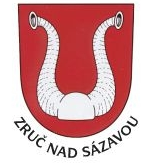              odbor kanceláře starosty, Zámek 1, 285 22 Zruč nad SázavouVÝROČNÍ   ZPRÁVAo činnosti Městského úřadu Zruč nad Sázavou v oblasti poskytování informací za rok 2017počet písemně podaných žádostí                                             15počet podaných odvolání (rozkladů) proti rozhodnutí              0opis podstatných částí každého rozsudku soudu                       0(jímž je přezkoumání rozhodnutí v oblasti poskytování Informací)další informace, vztahující se k uplatňování tohoto zákona      0Ve Zruči nad Sázavou dne 03. 01. 2018……………………………..Bc. Kristýna JirkovskáTajemnice MÚVyvěšeno: